АЛЬМАНАХ«ЗА СТРАНИЦАМИ УЧЕБНИКА»(К 270 - ЛЕТИЮ СО ДНЯ РОЖДЕНИЯ  РЕВНИТЕЛЯ                    РУССКОГО ПРОСВЕЩЕНИЯ Н.И. НОВИКОВА) 8 КЛАССУЧИТЕЛЬ ХИМИИ: АНДРЕЕВА Л.В.УЧИТЕЛЬ МАТЕМАТИКИ: РЕДНИКИНА Э.В.                                         МОСКВА                           САО  ГБОУ СОШ №227                                  2014-2015  ГОДВЕЛИКИЙ ТРУЖЕНИК  И МУДРЫЙ     ИНТЕЛЛЕКТУАЛ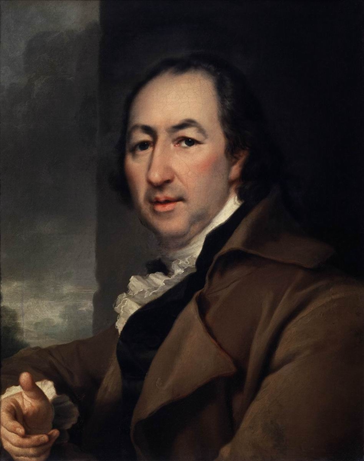 ДАВАЙТЕ ВЫПОЛНИМ ЗАДАНИЯ И УЗНАЕМ ДАТУ РОЖДЕНИЯ  НИКОЛА́Я ИВА́НОВИЧА НОВИКОВА.1 ЗАДАНИЕДАНЫ УРАВНЕНИЯ РЕАКЦИЙ. РАССТАВЬТЕ КОЭФФИЦИЕНТЫ. ПОСТАВЛЕННЫЕ ВАМИ  КОЭФФИЦИЕНТЫ ВЫПИШИТЕ ОТДЕЛЬНО И СЛОЖИТЕ. ?Р+?О2=? Р 2О5  ;   ?Fе +? Cl2=? Fе Cl3 ;  ?Al+?O2=? Al 2О3  ;У ВАС ПОЛУЧИЛОСЬ ЧИСЛО… (27)2 ЗАДАНИЕ-НАЗОВИТЕ АТОМНУЮ МАССУ ВОДОРОДА (…)-НАЗОВИТЕ ПОРЯДКОВЫЙ  НОМЕР  АЗОТА (….)-НАЗОВИТЕ ОТНОСИТЕЛЬНУЮ  МОЛЕКУЛЯРНУЮ МАССУ УГЛЕКИСЛОГО ГАЗА  (…)У ВАС ПОЛУЧИЛОСЬ ЧИСЛО… (1744)                                              27 АПРЕЛЯ 1744 ГОДА РОДИЛСЯ НИКОЛАЙ ИВАНОВИЧ  НОВИКОВ.ЗАБОТЛИВЫЙ И РАЧИТЕЛЬНЫЙ ХОЗЯИН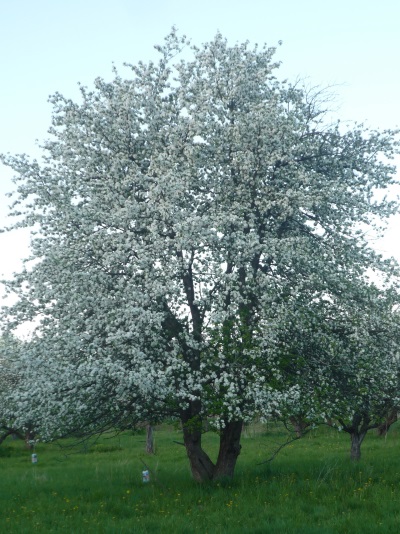 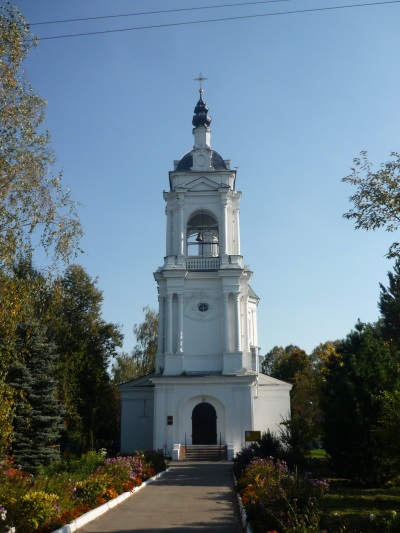 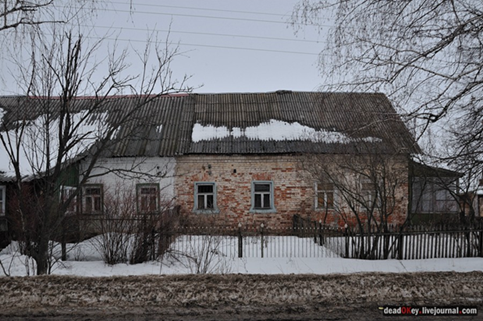 В ИМЕНИИ АВДОТЬИНО КРЕСТЬЯНЕ ЖИЛИ ДОСТАТОЧНО ХОРОШО, МНОГИЕ ИМЕЛИ ЛОШАДЕЙ, ДОМАШНЮЮ ПТИЦУ, КОЗ И ОВЕЦ. В САДАХ БЫЛО МНОГО ЯБЛОК, КОТОРЫЕ КРЕСТЬЯНЕ ЗАГОТАВЛИВАЛИ НА ЗИМУ. ЗАДАЧА:    ДЛЯ ПРИГОТОВЛЕНИЯ МОЧЕНЫХ ЯБЛОК ГОТОВЯТ СЛАДКУЮ ВОДУ ИЗ РАСЧЕТА 400Г  САХАРА НА 100 Л  ВОДЫ. КАКОВА МАССОВАЯ ДОЛЯ САХАРА В ЭТОМ РАСТВОРЕ? ОТВЕТ: 0,4 %НИКОЛАЙ ИВАНОВИЧ ЗАБОТИЛСЯ О СВОИХ КРЕСТЬЯНАХ. НА СОБСТВЕННЫЕ СРЕДСТВА ОН СТРОИЛ ДЛЯ НИХ  КАМЕННЫЕ ДОМА. ЗАДАНИЕ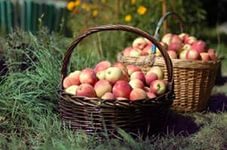 ДАВАЙТЕ ВЫПОЛНИМ ЗАДАНИЕ И УЗНАЕМ, СКОЛЬКО СОХРАНИЛОСЬ ДО НАШЕГО ВРЕМЕНИ  ТАКИХ ДОМОВ?ЗНАЯ, ЧТО , НАЙДИТЕ ЗНАЧЕНИЕ ВЫРАЖЕНИЯ      ОТВЕТ: 8                                  ПРОСВЕТИТЕЛЬСКАЯ И ИЗДАТЕЛЬСКАЯ ДЕЯТЕЛЬНОСТЬ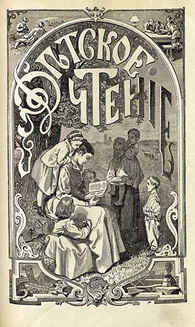 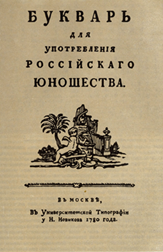 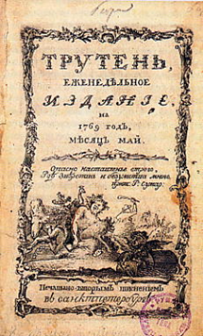 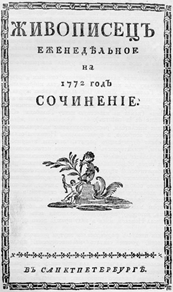 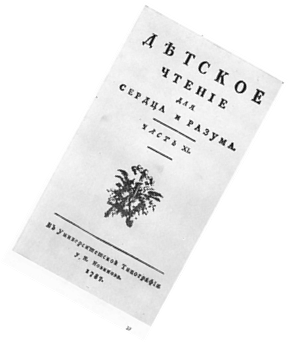 РОССИЯ УЧИЛАСЬ ГОВОРИТЬ, ЧИТАТЬ И ПИСАТЬ ПО – РУССКИ  ПО КНИГАМ  И ЖУРНАЛАМ,  ИЗДАВАЕМЫМ В МОСКВЕ У НОВИКОВА.                                                                                                     ПЕТР АНДРЕЕВИЧ  ВЯЗЕМСКИЙНИКОЛАЙ ИВАНОВИЧ УЧРЕДИЛ В МОСКВЕ ПЕРВУЮ БИБЛИОТЕКУ ДЛЯ ЧТЕНИЯ, РАЗВЕРНУЛ КНИГОИЗДАТЕЛЬСКОЕ ДЕЛО С НЕБЫВАЛОЙ  ДО ТОГО ВРЕМЕНИ  ШИРОТОЙ, УСТРАИВАЛ  КНИЖНУЮ ТОРГОВЛЮ В ГОРОДАХ И В ДЕРЕВНЯХ. ДО НЕГО В МОСКВЕ БЫЛО ЛИШЬ ДВЕ КНИЖНЫХ ЛАВКИ.ДАВАЙТЕ УЗНАЕМ  КОЛИЧЕСТВО КНИЖНЫХ ЛАВОК, ВОЗРОСШИХ ПОД  ВЛИЯНИЕМ НИКОЛАЯ ИВАНОВИЧА НОВИКОВА.ЗАДАНИЕ:     УПРОСТИТЕ   ВЫРАЖЕНИЕ       И НАЙДИТЕ   ЕГО ЗНАЧЕНИЕ ПРИ Х = .  ОТВЕТ:  КОЛИЧЕСТВО КНИЖНЫХ ЛАВОК УВЕЛИЧИЛОСЬ В 10 РАЗ!ПОСЛЕДНИЕ ГОДЫ ЖИЗНИНИКОЛАЯ ИВАНОВИЧАНОВИКОВА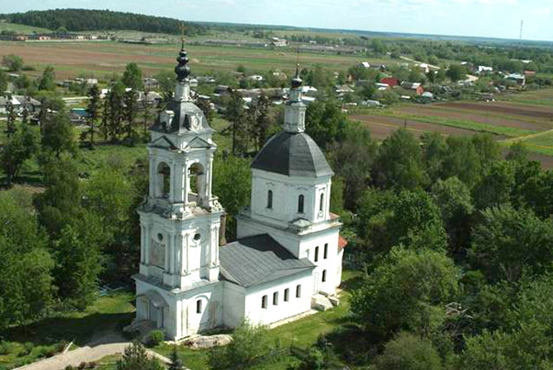                       РЕЦЕПТ  ОТ РАЗНЫХ ГОРЕСТЕЙ«ЭЛЕКСИР УНИВЕРСАЛИССИМЕ»«НА ВСЕ ПРОИСШЕСТВИЯ С ВАМИ, ЛЮБЕЗНЫЙ ДРУГ, ВНУТРИ И СНАРУЖИ РЕЦЕПТ ОДИН: ТЕРПЕНИЕ, ПОКОРНОСТЬ, ПРЕЛОМЛЕНИЕ СОБСТВЕННОЙ ВОЛИ И ПРОЧ. И ПРОЧ.; ВСЕ СМЕШАВ, УПОТРЕБЛЯТЬ ПОУТРУ И ВЕЧЕРУ ПО СТОЛОВОЙ ЛОЖКЕ»Н.И. НОВИКОВ.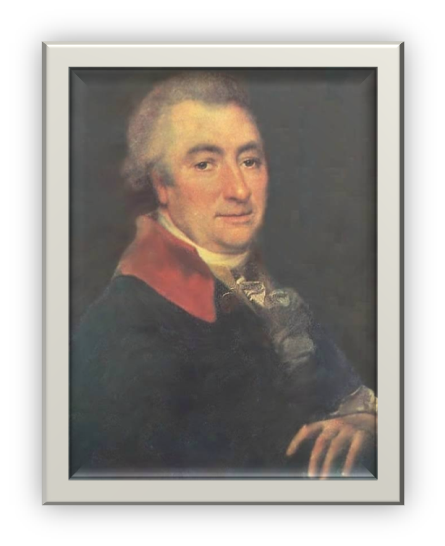 «Надо прежде всего узнать свое Отечество, свои родные места…Не должно  спрашивать у других об их достопримечательностях,ежели сами не можем рассказать им о своей земле…»                                                                                                                    Николай Иванович НовиковКРОССВОРДНазвание первого сатирического журналаРодовое имение, в котором  родился Н. И. Новиков.Количество крестьянских домов, сохранившихся до наших дней.Название обличительного журналаРека, на берегах которой расположено  село Авдотьино.Стиль, в котором создана  Авдотьинская церковь  Тихвинской   иконы Божьей Матери..Название книги для Российского юношества.Фамилия русского журналиста, издателя, общественного деятеля.                                                    ОТВЕТЫ К КРОССВОРДУ:ТИПОГРАФИЯ  ГБУВУ «СОЦИАЛЬНЫЙ ПРИЮТ ДЛЯ ДЕТЕЙ И ПОДРОСТКОВ»5 ЭКЗЕМПЛЯРОВ2014 – 2015 УЧЕБНЫЙ ГОД18234567трутень2.авдотьино3.восемь4.живописец5.северка6.барокко7.букварь